Publicado en  el 22/03/2014 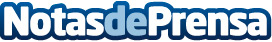 abertis cierra emisiones privadas de bonos por 350 Mn de euros a 10 y 12 años a un tipo de interés mínimo históricoabertis ha cerrado en los últimos días emisiones privadas de bonos por valor de 350 millones de euros con dos importantes inversores cualificados institucionales del sector asegurador, con vencimientos a 10 y 12 años y un cupón de 3,125%. Se trata de un coste muy competitivo, inferior a la rentabilidad del Tesoro Español, y que se sitúa por debajo del coste de la deuda del Grupo. Datos de contacto:abertisNota de prensa publicada en: https://www.notasdeprensa.es/abertis-cierra-emisiones-privadas-de-bonos-por_1 Categorias: Finanzas http://www.notasdeprensa.es